KEARSLEY HIGH SCHOOL
GIRLS VARSITY BASKETBALLKearsley High School Girls Varsity Basketball beat Brandon High School 53-6Tuesday, January 15, 2019
7:00 PM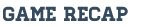 Another great team win for the Lady Hornets tonight. Mackenzie Ramey led with 14pts, Sydney Walker added 10pts and Zaria Mitchner had 9pts. The Lady Hornets host Clio on Friday at 6pm.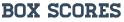 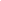 